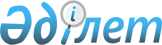 О внесении изменений в решение Жаксынского районного маслихата от 22 декабря 2022 года № 7С-44-1 "О районном бюджете на 2023-2025 годы"Решение Жаксынского районного маслихата Акмолинской области от 11 декабря 2023 года № 8С-15-1
      Жаксынский районный маслихат РЕШИЛ:
      1. Внести в решение Жаксынского районного маслихата "О районном бюджете на 2023-2025 годы" от 22 декабря 2022 года № 7С-44-1 (зарегистрировано в Реестре государственной регистрации нормативных правовых актов под № 175893) следующие изменения:
      пункт 1 изложить в новой редакции:
      "1. Утвердить районный бюджет на 2023-2025 годы, согласно приложениям 1, 2 и 3 соответственно, в том числе на 2023 год в следующих объемах:
      1) доходы – 3996993,2 тысячи тенге, в том числе:
      налоговые поступления – 1236241 тысяча тенге;
      неналоговые поступления – 9069,6 тысяч тенге;
      поступления от продажи основного капитала – 8593 тысячи тенге;
      поступления трансфертов – 2743089,6 тысяч тенге;
      2) затраты – 4100406,5 тысяч тенге;
      3) чистое бюджетное кредитование – 3265 тысяч тенге, в том числе:
      бюджетные кредиты – 20700 тысяч тенге;
      погашение бюджетных кредитов – 17435 тысяч тенге;
      4) сальдо по операциям с финансовыми активами – (-1309,2) тысячи тенге, в том числе:
      поступления от продажи финансовых активов государства – 1309,2 тысячи тенге;
      5) дефицит (профицит) бюджета – (-105369,1) тысяча тенге;
      6) финансирование дефицита (использование профицита) бюджета – 105369,1 тысяча тенге.";
      приложения 1, 5 к указанному решению изложить в новой редакции согласно приложениям 1, 2 к настоящему решению.
      2. Настоящее решение вводится в действие с 1 января 2023 года. Районный бюджет на 2023 год Целевые трансферты из областного бюджета на 2023 год
					© 2012. РГП на ПХВ «Институт законодательства и правовой информации Республики Казахстан» Министерства юстиции Республики Казахстан
				
      Председатель Жаксынскогорайонного маслихата

А.Бралина
Приложение 1 к решению
Жаксынского районного маслихата
от 11 декабря 2023 года
№ 8С-15-1Приложение 1 к решению
Жаксынского районного маслихата
от 22 декабря 2022 года
№ 7С-44-1
Категория
Категория
Категория
Категория
Сумма тысяч тенге
Класс
Класс
Класс
Сумма тысяч тенге
Подкласс
Подкласс
Сумма тысяч тенге
Наименование
Сумма тысяч тенге
1
2
3
4
5
1. ДОХОДЫ
3996993,2
1
Налоговые поступления
1236241
01
Подоходный налог
373518,8
1
Корпоративный подоходный налог
366454,8
2
Индивидуальный подоходный налог
7064
03
Социальный налог
477360
1
Социальный налог
477360
04
Налоги на собственность
373505
1
Налоги на имущество
373505
05
Внутренние налоги на товары, работы и услуги 
6886,3
2
Акцизы
1564,3
4
Сборы за ведение предпринимательской и профессиональной деятельности
5322
08
Обязательные платежи, взимаемые за совершение юридически значимых действий и (или) выдачу документов уполномоченными на то государственными органами или должностными лицами
4970,9
1
Государственная пошлина
4970,9
2
Неналоговые поступления 
9069,6
01
Доходы от государственной собственности 
4569,6
5
Доходы от аренды имущества, находящегося в государственной собственности
4556
7
Вознаграждения по кредитам, выданным из государственного бюджета
13,6
06
Прочие неналоговые поступления
4500
1
Прочие неналоговые поступления
4500
3
Поступления от продажи основного капитала
8593
01
Продажа государственного имущества, закрепленного за государственными учреждениями
8593
1
Продажа государственного имущества, закрепленного за государственными учреждениями
8593
4
Поступления трансфертов
2743089,6
01
Трансферты из нижестоящих органов государственного управления
14249,6
3
Трансферты из бюджетов городов районного значения, сел, поселков, сельских округов
14249,6
02
Трансферты из вышестоящих органов государственного управления
2728840
2
Трансферты из областного бюджета
2728840
Функциональная группа
Функциональная группа
Функциональная группа
Функциональная группа
Сумма тысяч тенге
Администратор бюджетных программ
Администратор бюджетных программ
Администратор бюджетных программ
Сумма тысяч тенге
Программа
Программа
Сумма тысяч тенге
Наименование
Сумма тысяч тенге
1
2
3
4
5
II. ЗАТРАТЫ
 4100406,5
01
Государственные услуги общего характера
1284032,1
112
Аппарат маслихата района (города областного значения)
42150,9
001
Услуги по обеспечению деятельности маслихата района (города областного значения)
42150,9
122
Аппарат акима района (города областного значения)
177734,7
001
Услуги по обеспечению деятельности акима района (города областного значения)
173124,4
003
Капитальные расходы государственного органа
4610,3
492
Отдел жилищно-коммунального хозяйства, пассажирского транспорта, автомобильных дорог и жилищной инспекции района (города областного значения))
1003928,5
001
Услуги по реализации государственной политики на местном уровне в области жилищно-коммунального хозяйства, пассажирского транспорта, автомобильных дорог и жилищной инспекции
41031,6
067
Капитальные расходы подведомственных государственных учреждений и организаций
193834,9
113
Целевые текущие трансферты нижестоящим бюджетам
764062
459
Отдел экономики и финансов района (города областного значения)
60218
001
Услуги по реализации государственной политики в области формирования и развития экономической политики, государственного планирования, исполнения бюджета и управления коммунальной собственностью района (города областного значения)
59410,9
003
Проведение оценки имущества в целях налогообложения
807,1
02
Оборона
8041,7
122
Аппарат акима района (города областного значения)
8041,7
005
Мероприятия в рамках исполнения всеобщей воинской обязанности
5275,1
006
Предупреждение и ликвидация чрезвычайных ситуаций масштаба района (города областного значения)
2525,6
007
Мероприятия по профилактике и тушению степных пожаров районного (городского) масштаба, а также пожаров в населенных пунктах, в которых не созданы органы государственной противопожарной службы
241
03
Общественный порядок, безопасность, правовая, судебная, уголовно-исполнительная деятельность
5563,9
492
Отдел жилищно-коммунального хозяйства, пассажирского транспорта, автомобильных дорог и жилищной инспекции района (города областного значения)
5563,9
021
Обеспечение безопасности дорожного движения в населенных пунктах
5563,9
06
Социальная помощь и социальное обеспечение 
299766,5
451
Отдел занятости и социальных программ района 
(города областного значения)
299766,5
001
Услуги по реализации государственной политики на местном уровне в области обеспечения занятости и реализации социальных программ для населения
45530,8
002
Программа занятости
30288,6
004
Оказание социальной помощи на приобретение топлива специалистам здравоохранения, образования, социального обеспечения, культуры, спорта и ветеринарии в сельской местности в соответствии с законодательством Республики Казахстан
32085
005
Государственная адресная социальная помощь
17747
006
Оказание жилищной помощи
2124,3
007
Социальная помощь отдельным категориям нуждающихся граждан по решениям местных представительных органов
31795,3
010
Материальное обеспечение детей с инвалидностью, воспитывающихся и обучающихся на дому
1259
011
Оплата услуг по зачислению, выплате и доставке пособий и других социальных выплат
480,7
014
Оказание социальной помощи нуждающимся гражданам на дому
66400,5
017
Обеспечение нуждающихся лиц с инвалидностью протезно-ортопедическими, сурдотехническими и тифлотехническими средствами, специальными средствами передвижения, обязательными гигиеническими средствами, а также предоставление услуг санаторно-курортного лечения, специалиста жестового языка, индивидуальных помощников в соответствии с индивидуальной программой реабилитации лица с инвалидностью
23306,9
023
Обеспечение деятельности центров занятости населения
39335,7
050
Обеспечение прав и улучшение качества жизни лиц с инвалидностью в Республике Казахстан
1560
054
Размещение государственного социального заказа в неправительственных организациях
7852,7
07
Жилищно-коммунальное хозяйство
554750,2
472
Отдел строительства, архитектуры и градостроительства района (города областного значения)
473798,6
003
Проектирование и (или) строительство, реконструкция жилья коммунального жилищного фонда
100000,1
004
Проектирование, развитие и (или) обустройство
инженерно-коммуникационной инфраструктуры
2557,1
058
Развитие системы водоснабжения и водоотведения в сельских населенных пунктах
332841,6
098
Приобретение жилья коммунального жилищного фонда
38400
492
Отдел жилищно-коммунального хозяйства, пассажирского транспорта, автомобильных дорог и жилищной инспекции района (города областного значения)
80951,4
003
Организация сохранения государственного жилищного фонда
6711,4
012
Функционирование системы водоснабжения и водоотведения
23330,8
026
Организация эксплуатации тепловых сетей, находящихся в коммунальной собственности районов (городов областного значения)
50909,2
08
Культура, спорт, туризм и информационное пространство
430477,2
819
Отдел внутренней политики, культуры, развития языков и спорта района (города областного значения)
425331
001
Услуги по реализации государственной политики на местном уровне в области внутренней политики, культуры, развития языков и спорта
65410,5
004
Реализация мероприятий в сфере молодежной политики
18339,8
005
Услуги по проведению государственной информационной политики
14709
007
Функционирование районных (городских) библиотек
82021,9
008
Развитие государственного языка и других языков народа Казахстана
11771,7
009
Поддержка культурно-досуговой работы
153029,1
014
Проведение спортивных соревнований на районном (города областного значения) уровне
2481,4
015
Подготовка и участие членов сборных команд района (города областного значения) по различным видам спорта на областных спортивных соревнованиях
7270,6
032
Капитальные расходы подведомственных государственных учреждений и организаций 
20297
113
Целевые текущие трансферты нижестоящим бюджетам
50000
472
Отдел строительства, архитектуры и градостроительства района (города областного значения)
5146,2
011
Развитие объектов культуры
5146,2
09
Топливно-энергетический комплекс и недропользование
127368,8
492
Отдел жилищно-коммунального хозяйства, пассажирского транспорта, автомобильных дорог и жилищной инспекции района (города областного значения)
127368,8
019
Развитие теплоэнергетической системы
127368,8
10
Сельское, водное, лесное, рыбное хозяйство, особо охраняемые природные территории, охрана окружающей среды и животного мира, земельные отношения
73286,8
462
Отдел сельского хозяйства района (города областного значения)
28158
001
Услуги по реализации государственной политики на местном уровне в сфере сельского хозяйства
28158
459
Отдел экономики и финансов района (города областного значения)
13655
099
Реализация мер по оказанию социальной поддержки специалистов
13655
463
Отдел земельных отношений района (города областного значения)
31473,8
001
Услуги по реализации государственной политики в области регулирования земельных отношений на территории района (города областного значения)
24919,4
004
Организация работ по зонированию земель
6554,4
11
Промышленность, архитектурная, градостроительная и строительная деятельность
49190
472
Отдел строительства, архитектуры и градостроительства района (города областного значения)
49190
001
Услуги по реализации государственной политики в области строительства, архитектуры и градостроительства на местном уровне
24899,7
013
Разработка схем градостроительного развития территории района, генеральных планов городов районного (областного) значения, поселков и иных сельских населенных пунктов
16272
015
Капитальные расходы государственного органа
8018,3
12
Транспорт и коммуникации
29688,1
492
Отдел жилищно-коммунального хозяйства, пассажирского транспорта, автомобильных дорог и жилищной инспекции района (города областного значения)
29688,1
023
Обеспечение функционирования автомобильных дорог 
29688,1
13
Прочие
751346,2
469
Отдел предпринимательства района (города областного значения)
18787,5
001
Услуги по реализации государственной политики на местном уровне в области развития предпринимательства
18666,5
003
Поддержка предпринимательской деятельности
121
472
Отдел строительства, архитектуры и градостроительства района (города областного значения)
455778
079
Развитие социальной и инженерной инфраструктуры в сельских населенных пунктах в рамках проекта "Ауыл-Ел бесігі"
455778
492
Отдел жилищно-коммунального хозяйства, пассажирского транспорта, автомобильных дорог и жилищной инспекции района (города областного значения)
115415,3
079
Развитие социальной и инженерной инфраструктуры в сельских населенных пунктах в рамках проекта "Ауыл-Ел бесігі"
115415,3
819
Отдел внутренней политики, культуры, развития языков и спорта района (города областного значения)
161365,4
052
Реализация мероприятий по социальной и инженерной инфраструктуре в сельских населенных пунктах в рамках проекта "Ауыл-Ел бесігі"
161365,4
14
Обслуживание долга
9759,7
459
Отдел экономики и финансов района (города областного значения)
9759,7
021
Обслуживание долга местных исполнительных органов по выплате вознаграждений и иных платежей по займам из областного бюджета
9759,7
15
Трансферты
477135,3
459
Отдел экономики и финансов района (города областного значения)
477135,3
006
Возврат неиспользованных (недоиспользованных) целевых трансфертов
3041,9
024
Целевые текущие трансферты из нижестоящего бюджета на компенсацию потерь вышестоящего бюджета в связи с изменением законодательства
95583,4
038
Субвенции
358828
052
Возврат сумм неиспользованных (недоиспользованных) целевых трансфертов на развитие, выделенных в истекшем финансовом году, разрешенных доиспользовать по решению Правительства Республики Казахстан
0,1
054
Возврат сумм неиспользованных (недоиспользованных) целевых трансфертов, выделенных из республиканского бюджета за счет целевого трансферта из Национального фонда Республики Казахстан
19681,9
III. ЧИСТОЕ БЮДЖЕТНОЕ КРЕДИТОВАНИЕ
3265
Бюджетные кредиты
20700
10
Сельское, водное, лесное, рыбное хозяйство, особо охраняемые природные территории, охрана окружающей среды и животного мира, земельные отношения
20700
459
Отдел экономики и финансов района (города областного значения)
20700
018
Бюджетные кредиты для реализации мер социальной поддержки специалистов
20700
5
Погашение бюджетных кредитов
17435
01
Погашение бюджетных кредитов
17435
1
Погашение бюджетных кредитов, выданных из государственного бюджета
17435
ІV. САЛЬДО ПО ОПЕРАЦИЯМ С ФИНАНСОВЫМИ АКТИВАМИ
-1309,2
Поступления от продажи финансовых активов государства
1309,2
6
Поступления от продажи финансовых активов государства
1309,2
01
Поступления от продажи финансовых активов государства
1309,2
1
Поступления от продажи финансовых активов внутри страны
1309,2
V. ДЕФИЦИТ (ПРОФИЦИТ) БЮДЖЕТА 
-105369,1
VI. ФИНАНСИРОВАНИЕ ДЕФИЦИТА (ИСПОЛЬЗОВАНИЕ ПРОФИЦИТА) БЮДЖЕТА 
105369,1Приложение 2 к решению
Жаксынского районного маслихата
от 11 декабря 2023 года
№ 8С-15-1Приложение 5 к решению
Жаксынского районного маслихата
от 22 декабря 2022 года
№ №7С-44-1
НАИМЕНОВАНИЕ
Сумма тысяч тенге
1
2
Всего
2035427
Целевые текущие трансферты
1088375,8
в том числе:
Отдел занятости и социальных программ района
72194,5
На размещение государственного социального заказа в неправительственных организациях
7852,6
На выплату государственной адресной социальной помощи
13500
Социальное обеспечение лиц с инвалидностью
16055,3
На социальную помощь отдельным категориям граждан
2701,6
На приобретение топлива и оплату коммунальных услуг для педагогов, проживающих в сельской местности
32085
Отдел внутренней политики, культуры, развития языков и спорта района
230042,4
На реализацию мероприятий по социальной и инженерной инфраструктуре в сельских населенных пунктах в рамках проекта "Ауыл-Ел бесігі"
161365,4
На материально-техническое оснащение организациям культуры
18677
На ремонты объектов спорта
50000
Отдел жилищно-коммунального хозяйства, пассажирского транспорта, автомобильных дорог и жилищной инспекции района
769866,9
На ремонт автомобильных дорог
602764,7
На развитие жилищно-коммунального хозяйства
497,3
На реализацию мероприятий по социальной и инженерной инфраструктуре в сельских населенных пунктах в рамках проекта "Ауыл-Ел бесігі"
19488
На укрепление материально-технической базы в сфере жилищно-коммунального хозяйства
147116,9
Отдел строительства, архитектуры и градостроительства района
16272
На инвентаризацию инженерных сетей
16272
Целевые трансферты на развитие
947051,2
в том числе:
Отдел строительства, архитектуры и градостроительства района 
831089,8
На строительство и (или) реконструкцию жилья коммунального жилищного фонда
100000
На развитие социальной и инженерной инфраструктуры в сельских населенных пунктах в рамках проекта "Ауыл-Ел бесігі"
455778
На развитие системы водоснабжения и водоотведения 
275311,8
Отдел жилищно-коммунального хозяйства, пассажирского транспорта, автомобильных дорог и жилищной инспекции района
115961,4
На развитие теплоэнергетической системы
115961,4